На№  __________    от _______________Справка о реквизитахСОКРАЩЕННОЕ НАИМЕНОВАНИЕ: ФГБОУ ВО РостГМУ Минздрава РоссииИНН 6163032850    КПП 616301001НАИМЕНОВАНИЕ ПОЛУЧАТЕЛЯ:  УФК по Ростовской области (ФГБОУ ВО РостГМУ  Минздрава России л/сч.20586У68420)НАИМЕНОВАНИЕ БАНКА ПОЛУЧАТЕЛЯ: ОТДЕЛЕНИЕ РОСТОВ-НА-ДОНУ БАНКА РОССИИ//УФК по Ростовской области г. Ростов-на-ДонуЕКС (единый казначейский счет): 40102810845370000050БИК: 016015102Номер счета: 03214643000000015800ОГРН: № 1026103165736 от 11.11.2002 г.	ОКПО:   01896857;ОКТМО: 60701000ОКВЭД: 80.30.1ОКОПФ: 20903; ОКФС:  12; ОКОНХ: 92110,91511,91514;ОКОГУ: 1320700;КБК  000 000 000 000 000 00 130                     Ректор		                                           С.В. Шлык    Главный бухгалтер                                          В.А. ЛеоноваВ назначении платежа обязательно указывать!!! ФИО студента, факультет, № курса, договор № и дата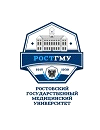 